THÔNG BÁO Danh mục sách giáo khoa lớp 1,2 đã được phê duyệt sử dụng tạiTrường Tiểu học Thanh Quang năm học 2021 - 2022 Kính gửi: - Phòng Giáo dục và Đào tạo huyện Thanh Hà;UBND xã Thanh Quang;Ban Đại diện CMHS, CMHS trường TH Thanh Quang;CBGVNV trường TH Thanh Quang;Căn cứ Thông tư số 25/2020/TT-BGDĐT ngày 26/08/2020 của Bộ trưởng Bộ Giáo dục và Đào tạo Quy định việc lựa chọn sách giáo khoa trong cơ sở giáo dục phổ thông;Căn cứ Kế hoạch số 780/KH -UBND -VP ngày 09/3/2021  của Ủy ban nhân dân tỉnh Hải Dương về việc tổ chức lựa chọn sách giáo khoa chuẩn bị triển khai năm học 2021 - 2022;Căn cứ Hướng dẫn số 224/SGDĐT -GDTrH-GDTX  ngày 11/3/2021  của Sở Giáo dục và Đạo tạo tỉnh Hải Dương về hướng dẫn lựa chọn SGK lớp 1, lớp 2, lớp 6 sử dụng trong các cơ sở giáo dục phổ thông tỉnh Hải Dương năm học 2021 -2022;Căn cứ kết quả đề xuất lựa chọn sách giáo khoa lớp 1,2 năm học 2021 - 2022 của trường tiểu học Thanh Quang;Trường Tiểu học Thanh Quang thông báo Danh mục sách giáo khoa lớp 1,2 được phê duyệt sử dụng trong nhà trường năm học 2021 - 2022  như sau:Lớp 1: 	Danh mục gồm 09 sách giáo khoa lớp 1./UBND HUYỆN THANH HÀTRƯỜNG TH THANH QUANG             Số: 01/TB - THTQCỘNG HÒA XÃ HỘI CHỦ NGHĨA VIỆT NAMĐộc lập – Tự do – Hạnh phúc        Thanh Quang, ngày 20 tháng 5 năm 2021TTTên sáchBộ sách được chọnThuộc bộ sách1Tiếng ViệtTiếng Việt 1, Nguyễn Minh Thuyết (Tổng Chủ biên kiêm chủ biên)
NXB ĐHSP TP.HCMCánh diều2ToánToán 1 
Đỗ Đức Thái (Tổng Chủ biên)
NXB Đại học Sư phạmCánh diều3Đạo đứcĐạo đức 1
Lưu Thu Thuỷ (Tổng Chủ biên)
NXB ĐHSP TP.HCMCánh Diều4Tự nhiên và Xã hộiTự nhiên và Xã hội 1
Mai Sỹ Tuấn (Tổng Chủ biên)
NXB Đại học Sư phạmCánh diều5Giáo dục thể chấtGiáo dục thể chất 1
Đặng Ngọc Quang (Tổng Chủ biên)
NXB Đại học Sư phạmCánh diều6Âm nhạcÂm nhạc 1
Lê Anh Tuấn (Tổng Chủ biên kiêm Chủ biên)
NXB ĐHSP TP.HCMCánh diều7Mĩ thuậtMĩ thuật 1
Nguyễn Thị Nhung (Tổng Chủ biên)
NXB Giáo dục Việt NamChân trời sáng tạo8Hoạt động trải nghiệmHoạt động trải nghiệm 1
Nguyễn Dục Quang (Tổng Chủ biên)
NXB ĐHSP P.HCMCánh diều9Tiếng AnhTiếng Anh 1 - PhonicsNguyễn Thu Hiền (Tổng Chủ biên)PhonicsLớp 2: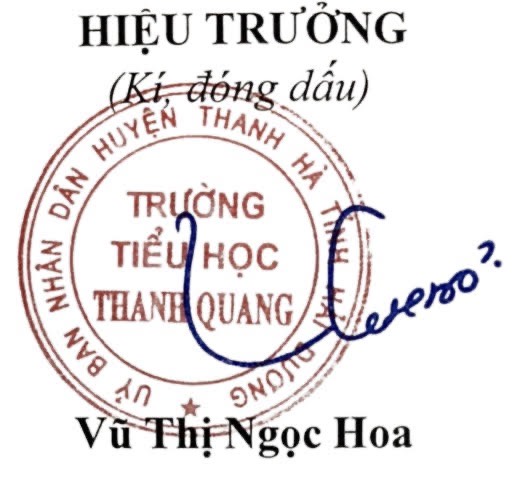 